Name:_________________________________	Date:__________________	Block:____EOG POWER Verbs!!!1.) Infer: to draw a conclusion based on evidence; to make an educated guess based on	information given in the text Today would not be a good day for Billy, owner of Billy’s Fry Shack, for the health inspector had just walked through the screen door that had no screen.  The flies scattered.  Billy thought about the mousetraps on the floor and wondered if they had been emptied.  “Mr. Billy?” inquired the health inspector.  “We’ve received an anonymous tip about some unsanitary practices going on in the kitchen.”  The cashier stared fearfully at the inspector, while the fry cook quickly looked down.  Mr. Billy replied, “Well, our doors are always open to you, Inspector.”  The inspector took the cap off of his pen.What can you infer that the health inspector’s report will say?________________________________________________________________________________________________________What evidence do you have from the story to prove it? __________________________________________________________________________________________________________________________________________________________________________________________2.) Analyze: Break down an idea or a text into its details; to examine a text carefully and identify and interpret its partsAnalyze this sentence and identify the part of speech for each word.     A   cat    quickly    chased    the    gray    mouse    around    the    table    but    it    escaped.___   ____   _____    ______   ____   ____   _____    _____    ____   ___   ____   ___  ______3.) Signify: to be a sign of; to mean	What do the following things signify?A diamond ring worn on the left hand of a woman? __________________________________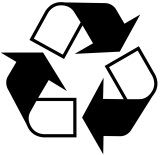 		: ________________________________________________________Pink Ribbons during the month of October: _________________________________________A person carrying a white cane with a red tip________________________________________4.) Trace:  To outline; to list the steps of an activityTrace the steps of getting a drink of water in your kitchen.________________________________________________________________________________________________________________________________________________________________________________________5.) Evaluate: to determine the importance or worth of a text; to judge	Evaluate three of the items from your lunch yesterday		_______________ :__________________________________________________________________ :___________________________________________________ _______________ :___________________________________________________ 6.) Formulate:  to put together; to plan; to create	Formulate a plan to get a good grade your quiz on commas on Thursday._______________________________________________________________________________________________________________________________________________________________________________________________________________________________________7.) Summarize: to give the main points; give a brief statement	Summarize the events of your past weekend.____________________________________________________________________________________________________________________________________________________________________________________________________________________________________ 8.) Explain: to tell who, what, where, when or how; to make understandable	Explain the rules of tic tac toe __________________________________________________________________________________________________________________________________________________________________________________________________________________________________________________________________________________9.) Contrast: to identify the differences between two or more things	Find the contrasts: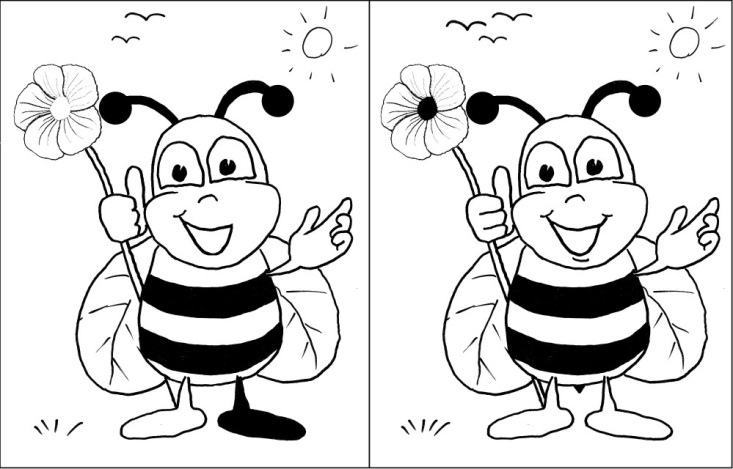 								1)_________________________________								2)_________________________________								3)_________________________________								4)_________________________________								5)_________________________________								6)_________________________________								7)_________________________________								8)_________________________________10.) Compare: to identify the similarities between two or more things	Find four comparisons:		1)____________________________________________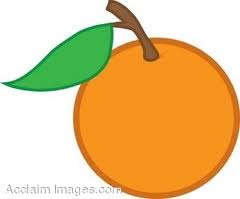 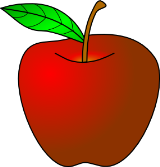 						2)____________________________________________						3)____________________________________________						4)____________________________________________11.) Predict: to make an educated guess as to what will happen next; to tell about the futureDan has always been pretty independent.   He has always been willing to do things for himself.  His mom has gone to visit his aunt for the weekend, and Dan is home alone.  Dan has a baseball game tomorrow, but his only uniform is dirty.  Predict what Dan will do. ________________________Make a prediction about what cars will look like in the year 2063. ________________________________________________________________________________________________________________12.) Support: to back up with details; to give reasons	Students should be allowed to chew gum in school.  Support your argument with three reasons why you feel this way.	1)_____________________________________________________________________	2)_____________________________________________________________________	3)_____________________________________________________________________13.) Conclude: to reach a decision about something; to gather evidence & make a decision	Read the mystery.  Then come to a conclusion that answers the final question.		 A man was driving a black truck through a busy town.  His truck lights were not on.  The moon was not out.  Suddenly a young girl stepped onto the road.  The man swerved to avoid her.  How did he see her? ______________________________________________14.) Describe: to tell about; to give details about	Describe what your bedroom looks like.  Draw a picture and label it.__________________________________________________________________________________________________________________________________________________________________________________________________________________________________________________________________________